	Contractor Request to File Project Notice of	ITD 2961   (Rev. 07-14)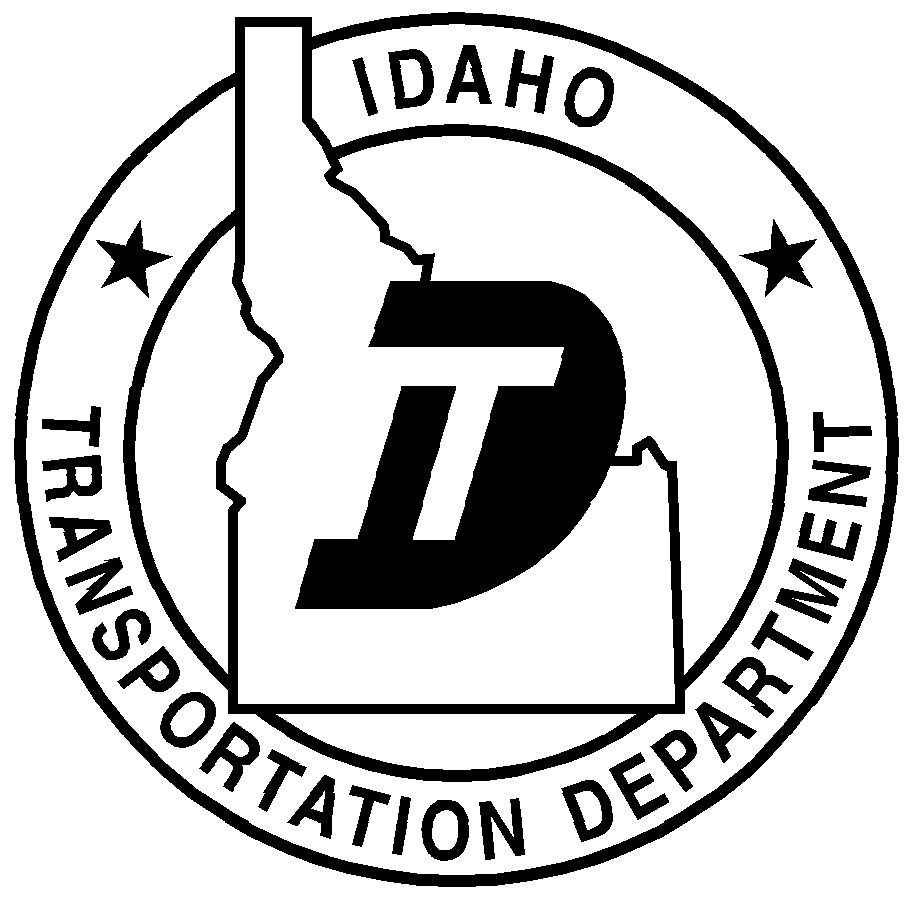 	Termination (NOT) of the Environmental Protection 	itd.idaho.gov	Agency’s (EPA) Construction General PermitThis NOT request is completed by the Contractor and submitted to the Resident Engineer for approval. The Contractor must continue to perform stormwater compliance and pollution prevention work in conformance with the requirements in the Construction General Permit (CGP) and the Contract until the Resident Engineer authorizes the Contractor’s NOT request in writing.The Contractor must meet the following minimum requirements:All items on the Environmental Planner/Inspector project punch list have been completed and approved by the Resident Engineer.The Engineer is supplied with any applicable “Property Owner Release Forms” signed and completed by the Contractor and Property Owner(s), including but not limited to, County Highway Districts, etc.End of project documentation is to be supplied, including the most up to date SWPPP document, for final review and acceptance.If the Contractor’s Water Pollution Control Manager (WPCM) did not complete and certify joint stormwater compliance inspections along with the project Inspector, (reported on form ITD 2802), the Contractor will supply the WPCM’s documentation for completed independent inspections as required by the Contract.If final vegetative stabilization will be completed after the Contractor files their NOT, the project SWPPP signage is to remain on site until all Operators file their NOTs.List additional requirements of the Resident Engineer.The Contractor’s inspections will continue until the above items have been satisfactorily completed, and until the site is in full compliance with the approved project SWPPP, the Construction General Permit, and the Contract.The Contractor’s request to file Notice of Termination of the CGP will be authorized once these and any other items that are documented and considered part of the requirements of the project have been met.SignaturesKey NumberProject NumberProject NumberProject LocationProject LocationPrime Contractor’s NamePrime Contractor’s NameRequestor’s Printed NameRequestor’s Printed NameNOT Request DateContractor or Authorized Representative’s SignatureDateRecommended By (Environmental Inspector/PlannerDateAuthorized By (Resident Engineer)Date